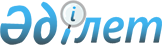 Қаратал аудандық мәслихатының 2017 жылғы 21 желтоқсандағы "Қаратал ауданының 2018-2020 жылдарға арналған бюджеті туралы" № 26-109 шешіміне өзгерістер енгізу туралыАлматы облысы Қаратал аудандық мәслихатының 2018 жылғы 8 тамыздағы № 38-153 шешімі. Алматы облысы Әділет департаментінде 2018 жылы 28 тамызда № 4802 болып тіркелді
      2008 жылғы 4 желтоқсандағы Қазақстан Республикасының Бюджет кодексінің 106-бабының 4-тармағына, "Қазақстан Республикасындағы жергілікті мемлекеттік басқару және өзін-өзі басқару туралы" 2001 жылғы 23 қаңтардағы Қазақстан Республикасы Заңының 6-бабының 1-тармағының 1) тармақшасына сәйкес, Қаратал аудандық мәслихаты ШЕШІМ ҚАБЫЛДАДЫ:
      1. Қаратал аудандық мәслихатының "Қаратал ауданының 2018-2020 жылдарға арналған бюджеті туралы" 2017 жылғы 21 желтоқсандағы № 26-109 (Нормативтік құқықтық актілерді мемлекеттік тіркеу тізілімінде № 4467 тіркелген, 2018 жылдың 19 қаңтарында Қазақстан Республикасы Нормативтік құқықтық актілерінің эталондық бақылау банкінде жарияланған) шешіміне келесі өзгерістер енгізілсін:
      көрсетілген шешімнің 1, 3-тармақтары жаңа редакцияда баяндалсын:
      "1. 2018-2020 жылдарға арналған аудандық бюджеті тиісінше осы шешімнің 1, 2, 3-қосымшаларына сәйкес, оның ішінде 2018 жылға келесі көлемдерде бекітілсін: 
      1) кірістер 6321951 мың теңге, оның ішінде:
      салықтық түсімдер 195760 мың теңге; 
      салықтық емес түсімдер 4000 мың теңге; 
      негізгі капиталды сатудан түсетін түсімдер 4000 мың теңге; 
      трансферттер түсімі 6118191 мың теңге, оның ішінде: 
      ағымдағы нысаналы трансферттер 1763555 мың теңге; 
      нысаналы даму трансферттер 851796 мың теңге; 
      субвенциялар 3502840 мың теңге; 
      2) шығындар 6352647 мың теңге; 
      3) таза бюджеттік кредиттеу 19910 мың теңге, оның ішінде: 
      бюджеттік кредиттер 34871 мың теңге; 
      бюджеттік кредиттерді өтеу 14961 мың теңге; 
      4) қаржы активтерімен операциялар бойынша сальдо 0 теңге; 
      5) бюджет тапшылығы (профициті) (-) 50606 мың теңге; 
      6) бюджет тапшылығын қаржыландыру (профицитін пайдалану) 50606 мың теңге.";
      "3. 2018 жылға арналған аудандық бюджетте аудандық бюджеттен аудандық маңызы бар қаланың, ауылдық округтердің бюджеттеріне берілетін бюджеттік субвенциялар көлемдері 104992 мың теңге сомасында көзделсін, оның ішінде: 
      Үштөбе қаласына 26339 мың теңге;
      Бастөбе ауылдық округіне 18747 мың теңге;
      Балпық ауылдық округіне 16407 мың теңге;
      Жолбарыс батыр ауылдық округіне 29053 мың теңге;
      Ескелді ауылдық округіне 14446 мың теңге.".
      2. Көрсетілген шешімнің 1-қосымшасы осы шешімнің қосымшасына сәйкес жаңа редакцияда баяндалсын. 
      3. Осы шешімнің орындалуын бақылау Қаратал аудандық мәслихатының "Жоспарлау, бюджет, шаруашылық қызмет, құрылыс, жерді пайдалану, табиғат қорғау және табиғи қорды ұтымды пайдалану мәселелері жөніндегі" тұрақты комиссиясына жүктелсін.
      4. Осы шешім 2018 жылғы 1 қаңтардан бастап қолданысқа енгізіледі.  2018 жылға арналған аудандық бюджет
					© 2012. Қазақстан Республикасы Әділет министрлігінің «Қазақстан Республикасының Заңнама және құқықтық ақпарат институты» ШЖҚ РМК
				
      Қаратал аудандық маслихатының сессия төрағасы 

Т. Цой

      Қаратал аудандық мәслихатының хатшысы 

Б. Смаилов
Қаратал аудандық мәслихатының 2018 жылғы 8 тамыздағы "Қаратал аудандық мәслихатының 2017 жылғы 21 желтоқсандағы "Қаратал ауданының 2018-2020 жылдарға арналған бюджеті туралы" № 26-109 шешіміне өзгерістер енгізу туралы" № 38-153 шешіміне қосымша
Қаратал аудандық мәслихатының 2017 жылғы 21 желтоқсандағы "Қаратал ауданының 2018-2020 жылдарға арналған бюджеті туралы" № 26-109 шешіміне 1-қосымша
Санаты 
Санаты 
Санаты 
Санаты 
Сомасы (мың тенге)
Сынып
Сынып
Атауы
Сомасы (мың тенге)
Ішкі сынып
Ішкі сынып
Сомасы (мың тенге)
1. Кірістер
6321951
1
Салықтық түсімдер
195760
01
Табыс салығы
2320
2
Жеке табыс салығы
2320
04
Меншікке салынатын салықтар
91503
1
Мүлікке салынатын салықтар 
55390
3
Жер салығы
4980
4
Көлік құралдарына салынатын салық
27233
5
Бірыңғай жер салығы
3900
05
Тауарларға, жұмыстарға және қызметтерге салынатын iшкi салықтар
25362
2
Акциздер
2200
3
Табиғи және басқа ресурстарды пайдаланғаны үшiн түсетiн түсiмдер
5200
4
Кәсіпкерлік және кәсіби қызметті жүргізгені үшін алынатын алымдар
17500
5
Ойын бизнесіне салық
462
08
Заңдық мәнді іс-әрекеттерді жасағаны және (немесе) оған уәкілеттігі бар мемлекеттік органдар немесе лауазымды адамдар құжаттар бергені үшін алынатын міндетті төлемдер
76575
1
Мемлекеттік баж
76575
2
Салықтық емес түсімдер
4000
01
Мемлекет меншігінен түсетін түсімдер
2300
5
Мемлекет меншігіндегі мүлікті жалға беруден түсетін кірістер
2300
04
Мемлекеттік бюджеттен қаржыландырылатын, сондай-ақ Қазақстан Республикасы Ұлттық Банкінің бюджетінен (шығыстар сметасынан) қамтылатын және қаржыландырылатын мемлекеттік мекемелер салатын айыппұлдар, өсімпұлдар, санкциялар, өндіріп алулар
100
1
Мұнай секторы ұйымдарынан түсетін түсімдерді қоспағанда, мемлекеттік бюджеттен қаржыландырылатын, сондай-ақ Қазақстан Республикасы Ұлттық Банкінің бюджетінен (шығыстар сметасынан) қамтылатын және қаржыландырылатын мемлекеттік мекемелер салатын айыппұлдар, өсімпұлдар, санкциялар, өндіріп алулар
100
06
Өзге де салықтық емес түсімдер
1600
1
Өзге де салықтық емес түсімдер
1600
3
Негізгі капиталды сатудан түсетін түсімдер
4000
03
Жерді және материалдық емес активтерді сату
4000
1
Жерді сату
4000
4
Трансферттердің түсімдері 
6118191
02
Мемлекеттік басқарудың жоғары тұрған органдарынан түсетін трансферттер
6118191
2
Облыстық бюджеттен түсетін трансферттер
6118191
Функционалдық топ
Функционалдық топ
Функционалдық топ
Функционалдық топ
Функционалдық топ
 Сомасы (мың теңге)
Кіші функция
Кіші функция
Кіші функция
Кіші функция
 Сомасы (мың теңге)
Бюджеттік бағдарламалардың әкімшісі
Бюджеттік бағдарламалардың әкімшісі
Бюджеттік бағдарламалардың әкімшісі
 Сомасы (мың теңге)
Бағдарлама
Атауы
 Сомасы (мың теңге)
2. Шығындар
6352647
1
Жалпы сипаттағы мемлекеттік қызметтер 
230896
1
Мемлекеттік басқарудың жалпы функцияларын орындайтын өкілді, атқарушы және басқа органдар
199128
112
Аудан (облыстық маңызы бар қала) мәслихатының аппараты
18507
001
Аудан (облыстық маңызы бар қала) мәслихатының қызметін қамтамасыз ету жөніндегі қызметтер
18137
003
Мемлекеттік органның күрделі шығыстары
370
122
Аудан (облыстық маңызы бар қала) әкімінің аппараты
102642
001
Аудан (облыстық маңызы бар қала) әкімінің қызметін қамтамасыз ету жөніндегі қызметтер
92892
003
Мемлекеттік органның күрделі шығыстары
9750
123
Қаладағы аудан, аудандық маңызы бар қала, кент, ауыл, ауылдық округ әкімінің аппараты
77979
001
Қаладағы аудан, аудандық маңызы бар қаланың, кент, ауыл, ауылдық округ әкімінің қызметін қамтамасыз ету жөніндегі қызметтер
76129
022
Мемлекеттік органның күрделі шығыстары
1850
2
Қаржылық қызмет
18049
452
Ауданның (облыстық маңызы бар қаланың) қаржы бөлімі
18049
001
Ауданның (облыстық маңызы бар қаланың) бюджетін орындау және коммуналдық меншігін басқару саласындағы мемлекеттік саясатты іске асыру жөніндегі қызметтер 
15578
003
Салық салу мақсатында мүлікті бағалауды жүргізу
668
010
Жекешелендіру, коммуналдық меншікті басқару, жекешелендіруден кейінгі қызмет және осыған байланысты дауларды реттеу
1433
018
Мемлекеттік органның күрделі шығыстары
370
5
Жоспарлау және статистикалық қызмет
13719
453
Ауданның (облыстық маңызы бар қаланың) экономика және бюджеттік жоспарлау бөлімі
13719
001
Экономикалық саясатты, мемлекеттік жоспарлау жүйесін қалыптастыру және дамыту саласындағы мемлекеттік саясатты іске асыру жөніндегі қызметтер
13719
2
Қорғаныс
218288
1
Әскери мұқтаждар
2351
122
Аудан (облыстық маңызы бар қала) әкімінің аппараты
2351
005
Жалпыға бірдей әскери міндетті атқару шеңберіндегі іс-шаралар
2351
2
Төтенше жағдайлар жөнiндегi жұмыстарды ұйымдастыру
215937
122
Аудан (облыстық маңызы бар қала) әкімінің аппараты
215937
006
Аудан (облыстық маңызы бар қала) ауқымындағы төтенше жағдайлардың алдын алу және оларды жою
214820
007
Аудандық (қалалық) ауқымдағы дала өрттерінің, сондай-ақ мемлекеттік өртке қарсы қызмет органдары құрылмаған елдi мекендерде өрттердің алдын алу және оларды сөндіру жөніндегі іс-шаралар
1117
3
Қоғамдық тәртіп, қауіпсіздік, құқықтық, сот, қылмыстық-атқару қызметі
6417
1
Құқық қорғау қызметi
2000
467
Ауданның (облыстық маңызы бар қаланың) құрылыс бөлімі
2000
066
Қоғамдық тәртіп пен қауіпсіздік объектілерін салу
2000
9
Қоғамдық тәртіп және қауіпсіздік саласындағы өзге де қызметтер
4417
485
Ауданның (облыстық маңызы бар қаланың) жолаушылар көлігі және автомобиль жолдары бөлімі
4417
021
Елдi мекендерде жол қозғалысы қауiпсiздiгін қамтамасыз ету
4417
4
Білім беру
2959478
1
Мектепке дейінгі тәрбие және оқыту
228899
464
Ауданның (облыстық маңызы бар қаланың) білім бөлімі
228899
040
Мектепке дейінгі білім беру ұйымдарында мемлекеттік білім беру тапсырысын іске асыруға
228899
2
Бастауыш, негізгі орта және жалпы орта білім беру
2559075
464
Ауданның (облыстық маңызы бар қаланың) білім бөлімі
2435410
003
Жалпы білім беру
2403269
006
Балаларға қосымша білім беру 
32141
465
Ауданның (облыстық маңызы бар қаланың) дене шынықтыру және спорт бөлімі
123665
017
Балалар мен жасөспірімдерге спорт бойынша қосымша білім беру
123665
4
Техникалық және кәсіптік, орта білімнен кейінгі білім беру
11909
464
Ауданның (облыстық маңызы бар қаланың) білім бөлімі
11909
018
Кәсіптік оқытуды ұйымдастыру
11909
9
Білім беру саласындағы өзге де қызметтер
159595
464
Ауданның (облыстық маңызы бар қаланың) білім бөлімі
159595
001
Жергілікті деңгейде білім беру саласындағы мемлекеттік саясатты іске асыру жөніндегі қызметтер
12280
004
Ауданның (облыстық маңызы бар қаланың) мемлекеттік білім беру мекемелерінде білім беру жүйесін ақпараттандыру
11400
005
Ауданның (облыстық маңызы бар қаланың) мемлекеттік білім беру мекемелер үшін оқулықтар мен оқу-әдiстемелiк кешендерді сатып алу және жеткізу
71407
007
Аудандық (қалалық) ауқымдағы мектеп олимпиадаларын және мектептен тыс іс-шараларды өткiзу
1432
012
Мемлекеттік органның күрделі шығыстары
370
015
Жетім баланы (жетім балаларды) және ата-аналарының қамқорынсыз қалған баланы (балаларды) күтіп-ұстауға қамқоршыларға (қорғаншыларға) ай сайынғы ақшалай қаражат төлемі
23400
067
Ведомстволық бағыныстағы мемлекеттік мекемелер мен ұйымдарының күрделі шығыстары
39306
6
Әлеуметтік көмек және әлеуметтік қамсыздандыру 
570475
1
Әлеуметтiк қамсыздандыру
183978
451
Ауданның (облыстық маңызы бар қаланың) жұмыспен қамту және әлеуметтік бағдарламалар бөлімі
156133
005
Мемлекеттік атаулы әлеуметтік көмек
156133
464
Ауданның (облыстық маңызы бар қаланың) білім бөлімі
27845
030
Патронат тәрбиешілерге берілген баланы (балаларды) асырап бағу 
14046
031
Жетім балаларды және ата-аналарының қамқорынсыз қалған, отбасылық үлгідегі балалар үйлері мен асыраушы отбасыларындағы балаларды мемлекеттік қолдау
13799
2
Әлеуметтік көмек
358806
451
Ауданның (облыстық маңызы бар қаланың) жұмыспен қамту және әлеуметтік бағдарламалар бөлімі
358806
002
Жұмыспен қамту бағдарламасы
161590
004
Ауылдық жерлерде тұратын денсаулық сақтау, білім беру, әлеуметтік қамтамасыз ету, мәдениет, спорт және ветеринар мамандарына отын сатып алуға Қазақстан Республикасының заңнамасына сәйкес әлеуметтік көмек көрсету
10513
006
Тұрғын үйге көмек көрсету
34648
007
Жергілікті өкілетті органдардың шешімі бойынша мұқтаж азаматтардың жекелеген топтарына әлеуметтік көмек
16834
010
Үйден тәрбиеленіп оқытылатын мүгедек балаларды материалдық қамтамасыз ету
2331
014
Мұқтаж азаматтарға үйде әлеуметтік көмек көрсету 
35125
017
Оңалтудың жеке бағдарламасына сәйкес мұқтаж мүгедектердi мiндеттi гигиеналық құралдармен қамтамасыз ету, қозғалуға қиындығы бар бірінші топтағы мүгедектерге жеке көмекшінің және есту бойынша мүгедектерге қолмен көрсететiн тіл маманының қызметтерін ұсыну
63671
023
Жұмыспен қамту орталықтарының қызметін қамтамасыз ету
34094
9
Әлеуметтiк көмек және әлеуметтiк қамтамасыз ету салаларындағы өзге де қызметтер
27691
451
Ауданның (облыстық маңызы бар қаланың) жұмыспен қамту және әлеуметтік бағдарламалар бөлімі
27691
001
Жергілікті деңгейде халық үшін әлеуметтік бағдарламаларды жұмыспен қамтуды қамтамасыз етуді іске асыру саласындағы мемлекеттік саясатты іске асыру жөніндегі қызметтер 
20677
011
Жәрдемақыларды және басқа да әлеуметтік төлемдерді есептеу, төлеу мен жеткізу бойынша қызметтерге ақы төлеу
2952
021
Мемлекеттік органның күрделі шығыстары
370
050
Қазақстан Республикасында мүгедектердің құқықтарын қамтамасыз ету және өмір сүру сапасын жақсарту жөніндегі 2012-2018 жылдарға арналған іс-шаралар жоспарын іске асыру
3692
7
Тұрғын үй-коммуналдық шаруашылық
1251633
1
Тұрғын үй шаруашылығы
545724
467
Ауданның (облыстық маңызы бар қаланың) құрылыс бөлімі
535565
003
Коммуналдық тұрғын үй қорының тұрғын үйін жобалау және (немесе) салу, реконструкциялау
481456
004
Инженерлік-коммуникациялық инфрақұрылымды жобалау, дамыту және (немесе) жайластыру
54109
487
Ауданның (облыстық маңызы бар қаланың) тұрғын үй-коммуналдық шаруашылық және тұрғын үй инспекция бөлімі
10159
001
Тұрғын үй-коммуналдық шаруашылық және тұрғын үй қоры саласында жергілікті деңгейде мемлекеттік саясатты іске асыру бойынша қызметтер
9789
003
Мемлекеттік органның күрделі шығыстары
370
2
Коммуналдық шаруашылық 
355257
487
Ауданның (облыстық маңызы бар қаланың) тұрғын үй-коммуналдық шаруашылық және тұрғын үй инспекция бөлімі
355257
015
Шағын қалаларды үздіксіз жылумен жабдықтауды қамтамасыз ету
39402
029
Сумен жабдықтау және су бұру жүйелерін дамыту
315855
3
Елді-мекендерді көркейту
350652
487
Ауданның (облыстық маңызы бар қаланың) тұрғын үй-коммуналдық шаруашылық және тұрғын үй инспекция бөлімі
350652
017
Елді мекендердің санитариясын қамтамасыз ету
235
030
Елді мекендерді абаттандыру және көгалдандыру
350417
8
Мәдениет, спорт, туризм және ақпараттық кеңістік
155157
1
Мәдениет саласындағы қызмет
53033
455
Ауданның (облыстық маңызы бар қаланың) мәдениет және тілдерді дамыту бөлімі
53033
003
Мәдени-демалыс жұмысын қолдау
53033
2
Спорт
26025
465
Ауданның (облыстық маңызы бар қаланың) дене шынықтыру және спорт бөлімі 
26025
001
Жергілікті деңгейде дене шынықтыру және спорт саласындағы мемлекеттік саясатты іске асыру жөніндегі қызметтер
7569
004
Мемлекеттік органның күрделі шығыстары
370
006
Аудандық (облыстық маңызы бар қалалық) деңгейде спорттық жарыстар өткiзу
511
007
Әртүрлi спорт түрлерi бойынша аудан (облыстық маңызы бар қала) құрама командаларының мүшелерiн дайындау және олардың облыстық спорт жарыстарына қатысуы
5575
032
Ведомстволық бағыныстағы мемлекеттік мекемелер мен ұйымдарының күрделі шығыстары
12000
3
Ақпараттық кеңістік
38843
455
Ауданның (облыстық маңызы бар қаланың) мәдениет және тілдерді дамыту бөлімі
27451
006
Аудандық (қалалық) кiтапханалардың жұмыс iстеуi
26350
007
Мемлекеттiк тiлдi және Қазақстан халқының басқа да тiлдерін дамыту
1101
456
Ауданның (облыстық маңызы бар қаланың) ішкі саясат бөлімі
11392
002
Мемлекеттік ақпараттық саясат жүргізу жөніндегі қызметтер
11392
9
Мәдениет, спорт, туризм және ақпараттық кеңiстiктi ұйымдастыру жөнiндегi өзге де қызметтер
37256
455
Ауданның (облыстық маңызы бар қаланың) мәдениет және тілдерді дамыту бөлімі
19895
001
Жергілікті деңгейде тілдерді және мәдениетті дамыту саласындағы мемлекеттік саясатты іске асыру жөніндегі қызметтер
7525
010
Мемлекеттік органның күрделі шығыстары
370
032
Ведомстволық бағыныстағы мемлекеттік мекемелер мен ұйымдардың күрделі шығыстары
12000
456
Ауданның (облыстық маңызы бар қаланың) ішкі саясат бөлімі
17361
001
Жергілікті деңгейде ақпарат, мемлекеттілікті нығайту және азаматтардың әлеуметтік сенімділігін қалыптастыру саласында мемлекеттік саясатты іске асыру жөніндегі қызметтер
16991
006
Мемлекеттік органның күрделі шығыстары
370
10
Ауыл, су, орман, балық шаруашылығы, ерекше қорғалатын табиғи аумақтар, қоршаған ортаны және жануарлар дүниесін қорғау, жер қатынастары
217166
1
Ауыл шаруашылығы 
196143
462
Ауданның (облыстық маңызы бар қаланың) ауыл шаруашылығы бөлімі
87737
001
Жергілікті деңгейде ауыл шаруашылығы саласындағы мемлекеттік саясатты іске асыру жөніндегі қызметтер
87367
006
Мемлекеттік органның күрделі шығыстары
370
473
Ауданның (облыстық маңызы бар қаланың) ветеринария бөлімі
108406
001
Жергілікті деңгейде ветеринария саласындағы мемлекеттік саясатты іске асыру жөніндегі қызметтер
11626
003
Мемлекеттік органның күрделі шығыстары
370
005
Мал көмінділерінің (биотермиялық шұңқырлардың) жұмыс істеуін қамтамасыз ету
4586
006
Ауру жануарларды санитарлық союды ұйымдастыру
717
007
Қаңғыбас иттер мен мысықтарды аулауды және жоюды ұйымдастыру
2120
008
Алып қойылатын және жойылатын ауру жануарлардың, жануарлардан алынатын өнімдер мен шикізаттың құнын иелеріне өтеу
15283
009
Жануарлардың энзоотиялық аурулары бойынша ветеринариялық іс-шараларды жүргізу
283
010
Ауыл шаруашылығы жануарларын сәйкестендіру жөніндегі іс-шараларды өткізу
3835
011
Эпизоотияға қарсы іс-шаралар жүргізу
69586
6
Жер қатынастары 
9177
463
Ауданның (облыстық маңызы бар қаланың) жер қатынастары бөлімі
9177
001
Аудан (облыстық маңызы бар қала) аумағында жер қатынастарын реттеу саласындағы мемлекеттік саясатты іске асыру жөніндегі қызметтер
8007
006
Аудандардың, облыстық маңызы бар, аудандық маңызы бар қалалардың, кенттердiң, ауылдардың, ауылдық округтердiң шекарасын белгiлеу кезiнде жүргiзiлетiн жерге орналастыру
800
007
Мемлекеттік органның күрделі шығыстары
370
9
Ауыл, су, орман, балық шаруашылығы, қоршаған ортаны қорғау және жер қатынастары саласындағы басқа да қызметтер
11846
453
Ауданның (облыстық маңызы бар қаланың) экономика және бюджеттік жоспарлау бөлімі
11846
099
Мамандарға әлеуметтік қолдау көрсету жөніндегі шараларды іске асыру
11846
11
Өнеркәсіп, сәулет, қала құрылысы және құрылыс қызметі
19939
2
Сәулет, қала құрылысы және құрылыс қызметі
19939
467
Ауданның (облыстық маңызы бар қаланың) құрылыс бөлімі
10374
001
Жергілікті деңгейде құрылыс саласындағы мемлекеттік саясатты іске асыру жөніндегі қызметтер
10004
017
Мемлекеттік органның күрделі шығыстары
370
468
Ауданның (облыстық маңызы бар қаланың) сәулет және қала құрылысы бөлімі
9565
001
Жергілікті деңгейде сәулет және қала құрылысы саласындағы мемлекеттік саясатты іске асыру жөніндегі қызметтер
9195
004
Мемлекеттік органдардың күрделі шығыстары
370
12
Көлік және коммуникация
574345
1
Автомобиль көлігі
567033
485
Ауданның (облыстық маңызы бар қаланың) жолаушылар көлігі және автомобиль жолдары бөлімі
567033
023
Автомобиль жолдарының жұмыс істеуін қамтамасыз ету
21650
045
Аудандық маңызы бар автомобиль жолдарын және елді-мекендердің көшелерін күрделі және орташа жөндеу
545383
9
Көлiк және коммуникациялар саласындағы басқа да қызметтер
7312
485
Ауданның (облыстық маңызы бар қаланың) жолаушылар көлігі және автомобиль жолдары бөлімі
7312
001
Жергілікті деңгейде жолаушылар көлігі және автомобиль жолдары саласындағы мемлекеттік саясатты іске асыру жөніндегі қызметтер
6942
003
Мемлекеттік органның күрделі шығыстары
370
13
Басқалар
33595
3
Кәсiпкерлiк қызметтi қолдау және бәсекелестікті қорғау
10778
469
Ауданның (облыстық маңызы бар қаланың) кәсіпкерлік бөлімі
10778
001
Жергілікті деңгейде кәсіпкерлікті дамыту саласындағы мемлекеттік саясатты іске асыру жөніндегі қызметтер
8008
003
Кәсіпкерлік қызметті қолдау
2400
004
Мемлекеттік органның күрделі шығыстары
370
9
Басқалар
22817
123
Қаладағы аудан, аудандық маңызы бар қала, кент, ауыл, ауылдық округ әкімінің аппараты
20574
040
Өңірлерді дамытудың 2020 жылға дейінгі бағдарламасы шеңберінде өңірлерді экономикалық дамытуға жәрдемдесу бойынша шараларды іске асыру
20574
452
Ауданның (облыстық маңызы бар қаланың) қаржы бөлімі
2243
012
Ауданның (облыстық маңызы бар қаланың) жергілікті атқарушы органының резерві 
2243
15
Трансферттер
115258
1
Трансферттер
115258
452
Ауданның (облыстық маңызы бар қаланың) қаржы бөлімі
115258
006
Нысаналы пайдаланылмаған (толық пайдаланылмаған) трансферттерді қайтару
574
038
Субвенциялар
106792
051
Жергілікті өзін-өзі басқару органдарына берілетін трансферттер
7892
Функционалдық топ
Функционалдық топ
Функционалдық топ
Функционалдық топ
Функционалдық топ
Сомасы (мың теңге)
Кіші функция
Кіші функция
Кіші функция
Кіші функция
Сомасы (мың теңге)
Бюджеттік бағдарламалардың әкімшісі
Бюджеттік бағдарламалардың әкімшісі
Бюджеттік бағдарламалардың әкімшісі
Сомасы (мың теңге)
Бағдарлама
Атауы
Сомасы (мың теңге)
3. Таза бюджеттік кредиттеу
19910
Бюджеттік кредиттер
34871
10
Ауыл, су, орман, балық шаруашылығы, ерекше қорғалатын табиғи аумақтар, қоршаған ортаны және жануарлар дүниесін қорғау, жер қатынастары 
34871
9
Ауыл, су, орман, балық шаруашылығы, қоршаған ортаны қорғау және жер қатынастары саласындағы басқа да қызметтер
34871
453
Ауданның (облыстық маңызы бар қаланың) экономика және бюджеттік жоспарлау бөлімі
34871
006
Мамандарды әлеуметтік қолдау шараларын іске асыру үшін бюджеттік кредиттер
34871
Санаты
Санаты
Санаты
Санаты
Сомасы (мың теңге)
Сынып
Сынып
Атауы
Сомасы (мың теңге)
Ішкі сынып
Ішкі сынып
Сомасы (мың теңге)
5
Бюджеттік кредиттерді өтеу
14961
01
Бюджеттік кредиттерді өтеу
14961
1
Мемлекеттік бюджеттен берілген бюджеттік кредиттерді өтеу
14961
Функционалдық топ
Функционалдық топ
Функционалдық топ
Функционалдық топ
Функционалдық топ
Сомасы (мың теңге)
Кіші функция
Кіші функция
Кіші функция
Кіші функция
Сомасы (мың теңге)
Бюджеттік бағдарламалардың әкімшісі
Бюджеттік бағдарламалардың әкімшісі
Бюджеттік бағдарламалардың әкімшісі
Сомасы (мың теңге)
Бағдарлама
Атауы
Сомасы (мың теңге)
4. Қаржы активтерімен операциялар бойынша сальдо 
0
Қаржы активтерін сатып алу
0
Санаты
Санаты
Санаты
Санаты
Сомасы (мың теңге)
Сынып
Сынып
Атауы
Сомасы (мың теңге)
Ішкі сынып
Ішкі сынып
Сомасы (мың теңге)
Мемлекеттік қаржы активтерін сатудан түсетін түсімдер
0
Санаты
Санаты
Санаты
Санаты
Сомасы (мың тенге)
Сынып
Сынып
Атауы
Сомасы (мың тенге)
Ішкі сынып
Ішкі сынып
Сомасы (мың тенге)
5. Бюджет тапшылығы (профициті)
-50606
6. Бюджет тапшылығын қаржыландыру (профицитін пайдалану)
50606
7
Қарыздар түсімі
34871
01
Мемлекеттік ішкі қарыздар
34871
2
Қарыз алу келісім шарттары
34871
8
Бюджет қаражаттарының пайдаланылатын қалдықтары
30696
01
Бюджет қаражатықалдықтары
30696
1
Бюджет қаражатының бос қалдықтары
30696
Функционалдық топ
Функционалдық топ
Функционалдық топ
Функционалдық топ
Функционалдық топ
 Сомасы (мың теңге)
Кіші функция
Кіші функция
Кіші функция
Атауы
 Сомасы (мың теңге)
Бюджеттік бағдарламалардың әкімшісі
Бюджеттік бағдарламалардың әкімшісі
Бюджеттік бағдарламалардың әкімшісі
 Сомасы (мың теңге)
Бағдарлама
Бағдарлама
 Сомасы (мың теңге)
16
Қарыздарды өтеу
14961
1
Қарыздарды өтеу
14961
452
Ауданның (облыстық маңызы бар қаланың) қаржы бөлімі
14961
008
Жергілікті атқарушы органның жоғары тұрған бюджет алдындағы борышын өтеу
14961